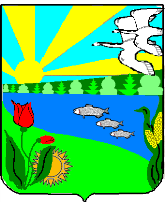 Волгоградская областьПесковатское сельское поселение Городищенского муниципального районаХ.Песковатка Городищенского муниципального района Волгоградской области  тел. (268) 4-11-17ПОСТАНОВЛЕНИЕот 22.05.2020 г                                                                                     № 38О включении в состав участников мероприятий по улучшению жилищных условий граждан, проживающих на  территории Песковатского сельского поселения Городищенского муниципального района Волгоградской области.            	Рассмотрев заявление Попова Кирилла Андреевича, 27.05.1991 года рождения, зарегистрированной по адресу: Волгоградская область Городищенский район х. Песковатка, ул. Веселая, д. 7 о включении в  состав  участников  мероприятий  по  улучшению жилищных условий граждан, проживающих  в  сельской  местности,  в  том  числе молодых семей и молодых специалистов,  в  рамках федеральной целевой программы   «Комплексное развитие сельских территорий» по категории – гражданин, изъявивший желание постоянно проживать и работать по трудовому договору на территории Песковатского сельского поселения.   	Учитывая представленные документы, во исполнение государственной программы Российской Федерации, «Комплексное развитие сельских территорий», утвержденной постановлением Правительства Российской Федерации от 15 июля 2013 г. N 598, а также государственной программы Волгоградской области "Комплексное развитие сельских территорий", утвержденной постановлением Правительства Волгоградской области от 29 ноября 2013 г. N 681-п, Правительство Волгоградской области           ПОСТАНОВЛЯЮ:Включить Попова Кирилла Андреевича в  состав  участников  мероприятий  по  улучшению жилищных условий граждан, проживающих  в  сельской  местности,  в  том  числе молодых семей и молодых специалистов,  в  рамках федеральной целевой программы   «Комплексное развитие сельских территорий» по категории – гражданин, изъявивший желание постоянно проживать и работать по трудовому договору на территории Песковатского сельского поселения.ВрИО главы Песковатскогосельского поселения                                                                             М.А. Ганичева